ŠLAPANICE 2016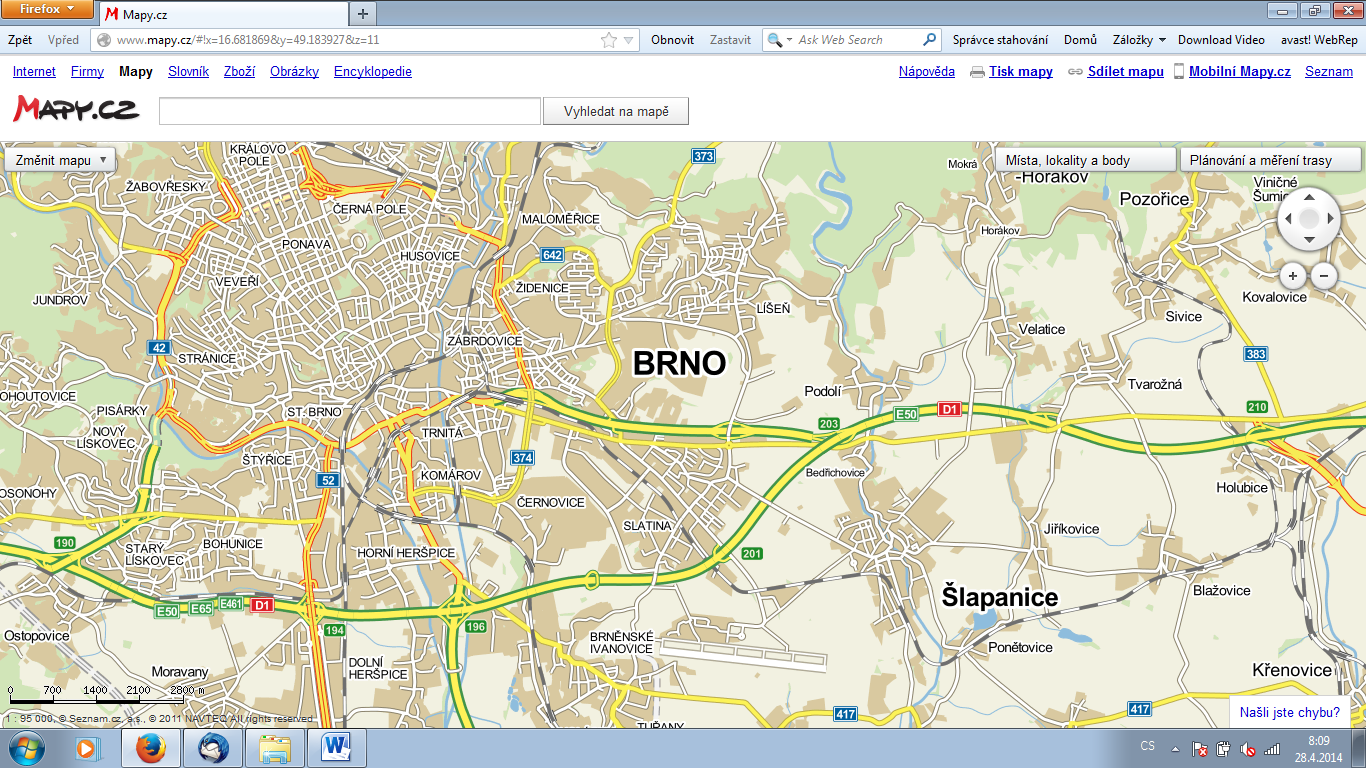 